MAAILM KINGAKARBIS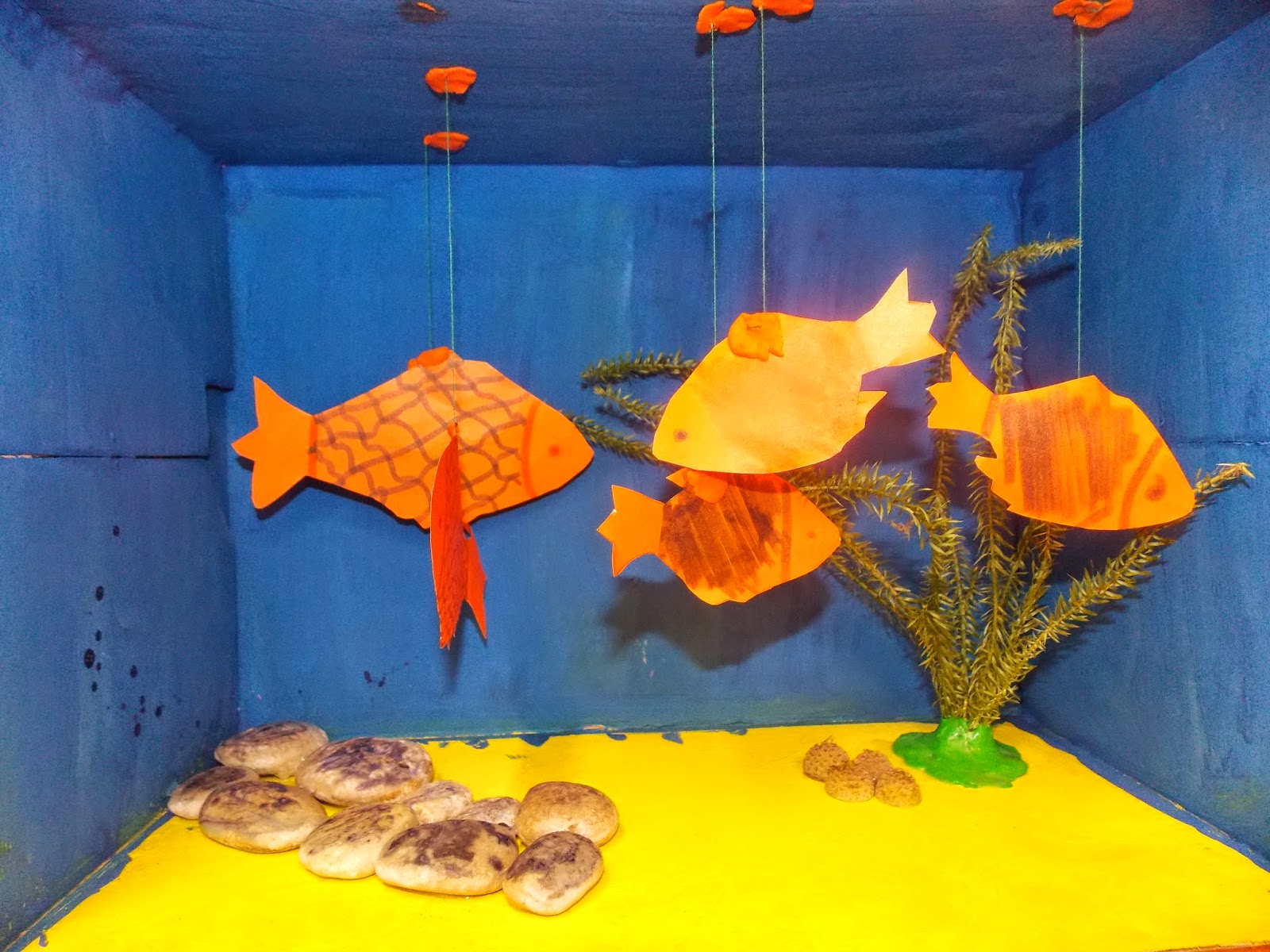 6. KLASSI RUUMILISED TÖÖD RAAMATUKOGUS